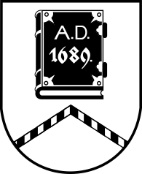 ALŪKSNES NOVADA PAŠVALDĪBAZEMES LIETU KOMISIJASĒDE Nr. 3307.09.2023. plkst. 14:00Dārza ielā 11, Alūksnē, Alūksnes novadā, 2.stāvs, 216. telpaSēde pasludināta par slēgtu, pamatojoties uz Pašvaldību likuma 27.panta ceturto daļu, izskatāmie jautājumi satur ierobežotas pieejamības informāciju.Sēdē tiks izskatīti:2 jautājumi par darījumu ar lauksaimniecības zemi;3 jautājumi par zemes ierīcības projekta apstiprināšanu;2 jautājumi par grozījumu izdarīšanu lēmumā par zemes ierīcības projekta apstiprināšanu;1 jautājums par nosacījumu izsniegšanu zemes ierīcības projekta izstrādei.